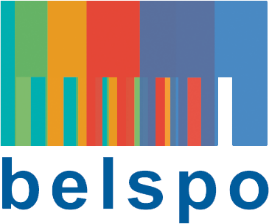 FEDERAL SCIENCE POLICYRESEARCH PROGRAMME FOR EARTH OBSERVATION STEREO IV(Support to Exploitation and Research in Earth Observation)permanent call for proposals – DEvelopment of applicationsExpression of interestMandatory for the submission of a research proposalPlease send to schy@belspo.be and vdab@belspo.bePROPOSAL ACRONYM:Coordinator:Coordinator:Name: (name, first name)E-mail: Institution (acronym):URL institution:scientific PROMOTOR:scientific PROMOTOR:scientific PROMOTOR:Name: (name, first name)E-mail: Institution (acronym):Research unit:URL research unit:Core expertise promotor:Remote sensing: Other core expertise:Other Project partners (optional):Other Project partners (optional):Other Project partners (optional):Name + Organisation + URL research unitCore expertiseCore expertiseName + Organisation + URL research unitRemote sensingOther: specifyPROJECT INFORMATION:PROJECT INFORMATION:PROJECT INFORMATION:Project title (maximum 12 words) :Budget estimate (€)Duration (months)Short description (rationale, user needs, potential cost savings or business opportunities for coordinator, objectives, methodology, implementation/business plan…) (40 lines)Short description (rationale, user needs, potential cost savings or business opportunities for coordinator, objectives, methodology, implementation/business plan…) (40 lines)Short description (rationale, user needs, potential cost savings or business opportunities for coordinator, objectives, methodology, implementation/business plan…) (40 lines)Research theme(s):Impact of climate change on terrestrial and marine environments Impact of climate change on terrestrial and marine environments Advanced Monitoring and Assessment of Hazards (including pandemics)Advanced Monitoring and Assessment of Hazards (including pandemics)Monitoring environment for improved environmental health and biodiversityMonitoring environment for improved environmental health and biodiversityGeo-information for Sustainable and Green CitiesGeo-information for Sustainable and Green Cities	Keywords:	Study site(s):REFERENCES:One key publication per scientific applicant(s) in the field of the proposal:Five recent external key publications in the field of the proposal (by authors not belonging to the applying team(s):